1). Na jakých fyzikálních veličinách závisí hydrostatický tlak (napiš název, značku, jednotku).2). Vypočítejte hydrostatický tlak v hloubce 120 cm pod hladinou vody v rybníku.3). Doplň proud vody v jednotlivých otvorech a vysvětli, kde je největší hydrostatický tlak. 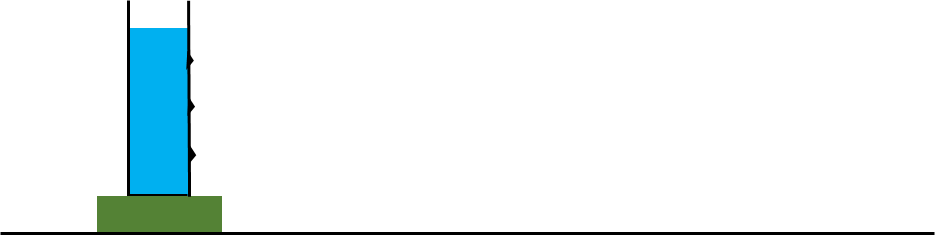 4). Tři stejné nádoby jsou naplněny do stejné výšky vodou, benzínem a rtutí. V které nádobě bude na dno působit největší a ve které nejmenší tlak a proč?